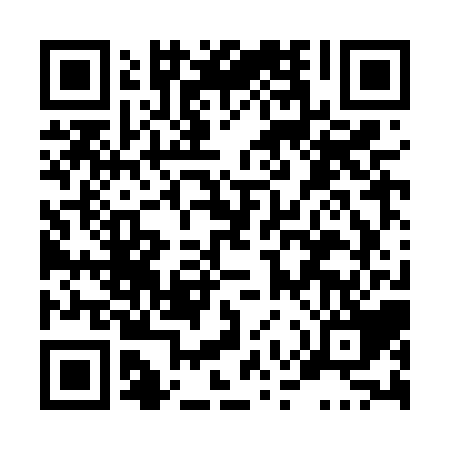 Ramadan times for Glenvale, Ontario, CanadaMon 11 Mar 2024 - Wed 10 Apr 2024High Latitude Method: Angle Based RulePrayer Calculation Method: Islamic Society of North AmericaAsar Calculation Method: HanafiPrayer times provided by https://www.salahtimes.comDateDayFajrSuhurSunriseDhuhrAsrIftarMaghribIsha11Mon6:066:067:251:165:207:087:088:2812Tue6:046:047:231:165:217:107:108:2913Wed6:026:027:211:165:227:117:118:3014Thu6:006:007:201:155:237:127:128:3215Fri5:585:587:181:155:247:137:138:3316Sat5:565:567:161:155:257:157:158:3417Sun5:545:547:141:155:267:167:168:3618Mon5:525:527:121:145:277:177:178:3719Tue5:505:507:101:145:287:187:188:3920Wed5:485:487:091:145:297:207:208:4021Thu5:475:477:071:135:307:217:218:4122Fri5:455:457:051:135:317:227:228:4323Sat5:435:437:031:135:327:237:238:4424Sun5:415:417:011:135:337:257:258:4525Mon5:395:396:591:125:337:267:268:4726Tue5:375:376:581:125:347:277:278:4827Wed5:355:356:561:125:357:287:288:5028Thu5:335:336:541:115:367:307:308:5129Fri5:315:316:521:115:377:317:318:5230Sat5:295:296:501:115:387:327:328:5431Sun5:275:276:481:105:397:337:338:551Mon5:245:246:471:105:407:347:348:572Tue5:225:226:451:105:417:367:368:583Wed5:205:206:431:105:417:377:379:004Thu5:185:186:411:095:427:387:389:015Fri5:165:166:391:095:437:397:399:036Sat5:145:146:381:095:447:417:419:047Sun5:125:126:361:085:457:427:429:068Mon5:105:106:341:085:467:437:439:079Tue5:085:086:321:085:467:447:449:0910Wed5:065:066:301:085:477:457:459:10